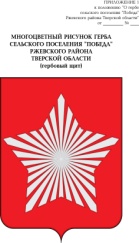 АДМИНИСТРАЦИЯ МУНИЦИПАЛЬНОГО ОБРАЗОВАНИЯСЕЛЬСКОЕ ПОСЕЛЕНИЕ «ПОБЕДА»РЖЕВСКОГО РАЙОНА ТВЕРСКОЙ ОБЛАСТИП О С Т А Н О В Л Е Н И Е	        18.10.2016                                                                                                             № 147 Об утверждении Положения о Комиссии по размещению нестационарных торговых объектов и демонтажу незаконно размещенных нестационарных объектов на территории муниципального образования сельское поселение «Победа»Ржевского  района Тверской областиВ соответствии с Федеральным законом от 28.12.2009 № 381-ФЗ "Об основах государственного регулирования торговой деятельности в Российской Федерации", постановлением Администрации Тверской области от 28.09.2010 № 458-па "О Порядке разработки и утверждения органами местного самоуправления муниципальных образований Тверской области схем размещения нестационарных торговых объектов", руководствуясь Уставом ПОСТАНОВЛЯЮ:             1.Утвердить Положение о Комиссии по размещению нестационарных торговых объектов и демонтажу незаконно размещенных нестационарных объектов на территории муниципального образования сельское поселение «Победа» Ржевского района Тверской области (Приложение № 1).             2. Постоянно действующую Комиссию по размещению нестационарных торговых объектов и демонтажу незаконно размещенных нестационарных объектов на территории муниципального образования сельское поселение «Победа» Ржевского района Тверской области согласовать с администрацией Ржевского района (далее - Комиссия).             3. Утвердить Порядок внесения изменений в схему размещения нестационарных торговых объектов на территории муниципального образования сельского поселения «Победа»   Ржевского района  Тверской области  (Приложение № 2).4. Настоящее постановление разместить на   официальном сайте администрации Ржевского района www.rzhevregion.com. ( вкладка сельского поселения «Победа»).5. Настоящее Постановление вступает в силу со дня его подписания и подлежит обнародованию.6. Контроль за исполнением настоящего постановления оставляю за собой.Глава администрации Сельского поселения «Победа»                                     Е.Л.ТарасевичПриложение №1к Постановлению Администрации  сельского поселения «Победа» Ржевского районаТверской области от 18 октября 2016 г. № 147Положение
о Комиссии по размещению нестационарных торговых объектов и демонтажу незаконно размещенных нестационарных объектов на территории муниципального образования сельское поселение «Победа» Ржевского района Тверской области1. Общие положения1.1. Комиссия по размещению нестационарных торговых объектов и демонтажу незаконно размещенных нестационарных объектов на территории муниципального образования сельское поселение «Победа» Ржевского района Тверской области (далее - Комиссия) создана в целях:- подготовки заключений о внесении изменений в схему размещения нестационарных торговых объектов на территории муниципального образования сельское поселение «Победа» Ржевского района Тверской области, утвержденную постановлением администрации МО сельское поселение «Победа» от 18.10.2016 г. № 146  (далее - Схема), на основании которых Администрацией принимается правовой акт об утверждении изменений в Схему;- рассмотрения вопросов о размещении и функционировании нестационарных торговых объектов на территории муниципального образования сельское поселение «Победа» Ржевского района Тверской области;- принятия решения о демонтаже незаконно размещенного нестационарного объекта.1.2. В своей деятельности Комиссия руководствуется Конституцией Российской Федерации, Федеральным законом от 06.10.2003 N 131-ФЗ "Об общих принципах организации местного самоуправления в Российской Федерации", Федеральным законом от 28.12.2009 N 381-ФЗ "Об основах государственного регулирования торговой деятельности в Российской Федерации", постановлением Администрации Тверской области от 28.09.2010 N 458-па "О Порядке разработки и утверждения органами местного самоуправления муниципальных образований Тверской области схем размещения нестационарных торговых объектов" (с изменениями и дополнениями) и другими нормативно-правовыми актами, регулирующими сферу торговли.2. Основные задачи и функции комиссии2.1. Разработка схемы размещения нестационарных торговых объектов на территории муниципального образования сельское поселение «Победа» Ржевского района Тверской области и внесение в нее дополнений и изменений.2.2. Формирование плана размещения нестационарных торговых объектов в соответствии с действующим законодательством РФ.2.3. Соблюдение прав и законных интересов населения с учетом обеспечения доступности продовольственных и непродовольственных товаров и безопасности при размещении нестационарных объектов.2.4. Принятие решения о принудительном демонтаже незаконно размещенных нестационарных объектов.2.5. Для реализации возложенных задач Комиссия осуществляет следующие функции и принимает соответствующие решения:2.5.1. Рассматривает материалы, поступившие в комиссию от контролирующих и надзорных органов, общественных организаций, хозяйствующих субъектов и граждан, с предложениями о внесении изменений в Схему.По результатам рассмотрения материалов Комиссия принимает решение о включении дополнительных мест размещения нестационарных торговых объектов в Схему, либо об отказе по включению дополнительных мест для размещения нестационарных торговых объектов в Схему.2.5.2. Рассматривает материалы, поступившие в Комиссию от контролирующих и надзорных органов, общественных организаций и граждан, о нарушениях действующего законодательства хозяйствующими субъектами, осуществляющими деятельность в нестационарных торговых объектах.2.5.3. Рассматривает информацию о незаконно размещенных объектах, поступившую при проведении контрольных мероприятий, либо от органов государственной власти, органов местного самоуправления, физических лиц и юридических лиц независимо от организационно-правовой формы, формы собственности и ведомственной принадлежности.3. Полномочия комиссии3.1. Комиссия имеет право:3.1.1. Запрашивать у хозяйствующих субъектов, осуществляющих деятельность в нестационарных торговых объектах, заинтересованных организаций необходимую информацию и документы в соответствии с требованиями действующего законодательства РФ.3.1.2. При необходимости привлекать специалистов Администрации к подготовке заключений по рассматриваемым заявлениям.3.1.3. Принимать решения о принудительном демонтаже незаконно размещенных нестационарных объектов на территории муниципального образования сельское поселение «Победа» Ржевского района Тверской области.3.1.4. Принимать решения о возможности размещения нестационарного торгового объекта и предоставлении субъекту предпринимательства права на его размещение, либо об отказе в размещении нестационарного торгового объекта.4. Порядок работы комиссии4.1. Заседания Комиссии проводятся:4.1.1 По мере необходимости при поступлении заявлений (уведомлений) от хозяйствующих субъектов о размещении нестационарных торговых объектов, либо поступлении информации от контролирующих и надзорных органов, общественных организаций и граждан о нарушениях действующего законодательства хозяйствующими субъектами, осуществляющими деятельность в нестационарных торговых объектах.4.1.2 С целью внесения изменений в Схему два раза в год, во втором и четвертом кварталах.4.2. Председатель Комиссии:- руководит деятельностью Комиссии;- утверждает повестку дня Комиссии;- утверждает регламент заседания Комиссии;- определяет место и время проведения заседаний Комиссии;- проводит заседания Комиссии;- подписывает от имени Комиссии все документы, связанные с выполнением возложенных на Комиссию задач и функций;- представляет Комиссию по вопросам, относящимся к ее компетенции;- подписывает уведомление заявителю о невозможности вынесения его заявления для рассмотрения на заседание Комиссии, с обоснованием причин;- несет персональную ответственность за выполнение возложенных на Комиссию задач.4.3. В период временного отсутствия председателя Комиссии  (отпуск, командировка, временная нетрудоспособность и пр.) его функции, осуществляет другой член комиссии.4.4. Секретарь Комиссии осуществляет организационно-техническое обеспечение деятельности Комиссии.4.5. Секретарь Комиссии:- формирует повестку дня Комиссии;- организует сбор и подготовку материалов к заседаниям Комиссии;- информирует членов Комиссии о месте, времени проведения и повестке дня заседания, обеспечивает их необходимыми справочно-информационными материалами;- при необходимости организует приглашение специалистов Администрации, представителей общественных организаций, деятельность которых связана с рассматриваемыми вопросами;- готовит проект уведомления заявителю о невозможности вынесения его заявления для рассмотрения на заседание Комиссии, с обоснованием причин;- оформляет протоколы заседаний Комиссии.В период временного отсутствия секретаря Комиссии (отпуск, командировка, временная нетрудоспособность и пр.) его функции, в том числе и ведение протокола, по решению председателя Комиссии исполняет другой член Комиссии.4.6. Заседание Комиссии является правомочным, если на нем присутствует более половины членов Комиссии.4.7. Решения Комиссии принимаются простым большинством голосов присутствующих на заседании членов Комиссии путем открытого голосования.В случае равенства голосов решающим является голос председательствующего на заседании. При несогласии с принятым решением член Комиссии может письменно изложить свое мнение, которое подлежит обязательному приобщению к протоколу заседания.4.8. Заключение Комиссии оформляется протоколом, который подписывает председатель и секретарь Комиссии.4.9. В целях рассмотрения отдельных вопросов, входящих в компетенцию Комиссии, могут создаваться рабочие группы. Состав рабочей группы утверждается решением Комиссии. Члены рабочей группы изучают заявления, документы и делают заключения по рассматриваемым вопросам. Заключение рабочей группы оформляется протоколом, который направляется на рассмотрение Комиссии для принятия окончательного решения.5. Порядок обжалования решений комиссии5.1. Решение Комиссии может быть обжаловано заинтересованными лицами в порядке и сроки, установленные действующим законодательством РФ.Приложение №2 к Постановлению Администрации  сельского поселения «Победа» Ржевского районаТверской области от 18 октября 2016 г. № 147Порядок 
внесения изменений в схему размещения нестационарных торговых объектов на территории муниципального образования сельское поселение «Победа» Ржевского района Тверской области 1. Общие положения1.1. Настоящий порядок (далее - Порядок) определяет процедуру и основания внесения изменений в схему размещения нестационарных торговых объектов на территории муниципального образования сельское поселение «Победа» Ржевского района Тверской области (далее - Схема размещения).1.2. Порядок разработан в соответствии с Градостроительным кодексом РФ, Земельным кодексом РФ, Федеральным законом Российской Федерации от 28.12.2009 N 381-ФЗ "Об основах государственного регулирования торговой деятельности в Российской Федерации", Постановлением Правительства РФ от 24.09.2010 N 754 "Об утверждении правил установления нормативов минимальной обеспеченности населения площадью торговых объектов", Постановлением Правительства РФ от 29.09.2010 N 772 "Об утверждении Правил включения нестационарных торговых объектов, расположенных на земельных участках, в зданиях, строениях и сооружениях, находящихся в государственной собственности, в схему размещения нестационарных торговых объектов", СанПиН 2.1.2.2645-10 "Санитарно-эпидемиологические требования к условиям проживания в жилых зданиях и помещениях" (с изменениями и дополнениями), СП 2.3.6.1066-01 "Санитарно-эпидемиологические требования к организациям торговли и обороту в них продовольственного сырья и пищевых продуктов", СНиП 2.07.01-89 "Градостроительство. Планировка и застройка городских и сельских поселений", постановлением Администрации Тверской области от 28.09.2010 N 458-па "О порядке разработки и утверждения органами местного самоуправления муниципальных образований Тверской области схем размещения нестационарных торговых объектов", Уставом.2. Внесение изменений в Схему размещения2.1. Изменения в Схему размещения вносятся на основании решений Комиссии по размещению нестационарных торговых объектов и демонтажу незаконно размещенных нестационарных объектов на территории муниципального образования сельское поселение «Победа» Ржевского района Тверской области (далее - Комиссия) не чаще двух раз в год.2.2. При внесении изменений в Схему размещения учитываются архитектурные, градостроительные, строительные, санитарно-эпидемиологические, экологические, противопожарные нормы и правила. 2.3. Основаниями для внесения изменений в Схему размещения являются:а) формирование торговой инфраструктуры с учетом видов и типов торговых объектов, форм и способов торговли;б) повышение доступности товаров для населения;в) прекращение, перепрофилирование деятельности торговых объектов, повлекшие снижение обеспеченности населения площадью торговых объектов до уровня ниже установленного норматива минимальной обеспеченности населения площадью торговых объектов.2.4. Не допускается размещение нестационарных торговых объектов:- в местах, не включенных в схему;- размещение временных конструкций, предназначенных для хранения бахчевых культур, отдельно от нестационарных торговых объектов (павильонов, киосков);- в полосах отвода автомобильных дорог;- в арках зданий, на газонах, цветниках, клумбах, площадках (детских, для отдыха, спортивных), на дворовых территориях, на земельных участках многоквартирных жилых домов, в местах, не оборудованных подъездами для разгрузки товара, на тротуарах шириной менее 3 метров;- ближе 5 метров от окон жилых и общественных зданий и витрин стационарных торговых объектов;- на инженерных сетях и коммуникациях и в охранных зонах инженерных сетей и коммуникаций;- под железнодорожными путепроводами и автомобильными эстакадами, мостами;- на расстоянии менее 25 метров от мест сбора мусора и пищевых отходов, дворовых уборных, выгребных ям;- в случае, если размещение нестационарных торговых объектов уменьшает ширину пешеходных зон до 3 метров и менее;- в случае, если размещение нестационарных торговых объектов препятствует свободному подъезду пожарной, аварийно-спасательной техники или доступу к объектам инженерной инфраструктуры (объекты энергоснабжения и освещения, колодцы, краны, гидранты и т.д.).Нестационарный торговый объект может быть исключен из Схемы размещения в связи с изменением градостроительной ситуации (планируемым капитальным строительством, проведением работ по реконструкции, благоустройству территории и др.).2.5. В целях организации работы по внесению изменений в Схему размещения администрация:- координирует работу по обмену информацией с экономическим отделом администрации Ржевского района о нестационарных торговых объектах, размещенных на территории муниципального образования сельское поселение «Победа» Ржевского района Тверской области;- готовит  и согласовывает перечень нестационарных торговых объектов с экономическим отделом администрации Ржевского района, размещенных в местах согласно Схеме размещения и предложения о внесении изменений в Схему размещения и передает их для рассмотрения на заседании Комиссии.2.6. Комиссия рассматривает поступившие материалы и принимает решение:- о включении дополнительных мест размещения нестационарных объектов в Схему размещения;- об отказе по включению дополнительных мест для размещения нестационарных торговых объектов в Схему размещения.2.7. Изменения, внесенные в Схему размещения, оформляются постановлением администрации  МО сельское поселение «Победа»  и размещаются на официальном сайте Администрации Ржевского района  www.rzhevregion.com  (вкладка сельское поселение «Победа») в сети Интернет в течении 10 дней.